Муниципальное бюджетное образовательное учреждение дополнительного образования детей«Детская художественная школа»г. КироваДополнительная предпрофессиональнаяобщеобразовательная программа в области изобразительного искусства «Живопись»Программа по учебному предметуПО.01.УП.01. РИСУНОКДля учащихся 1 – 5 классов Детской художественной школы Срок реализации 5 летКиров 2020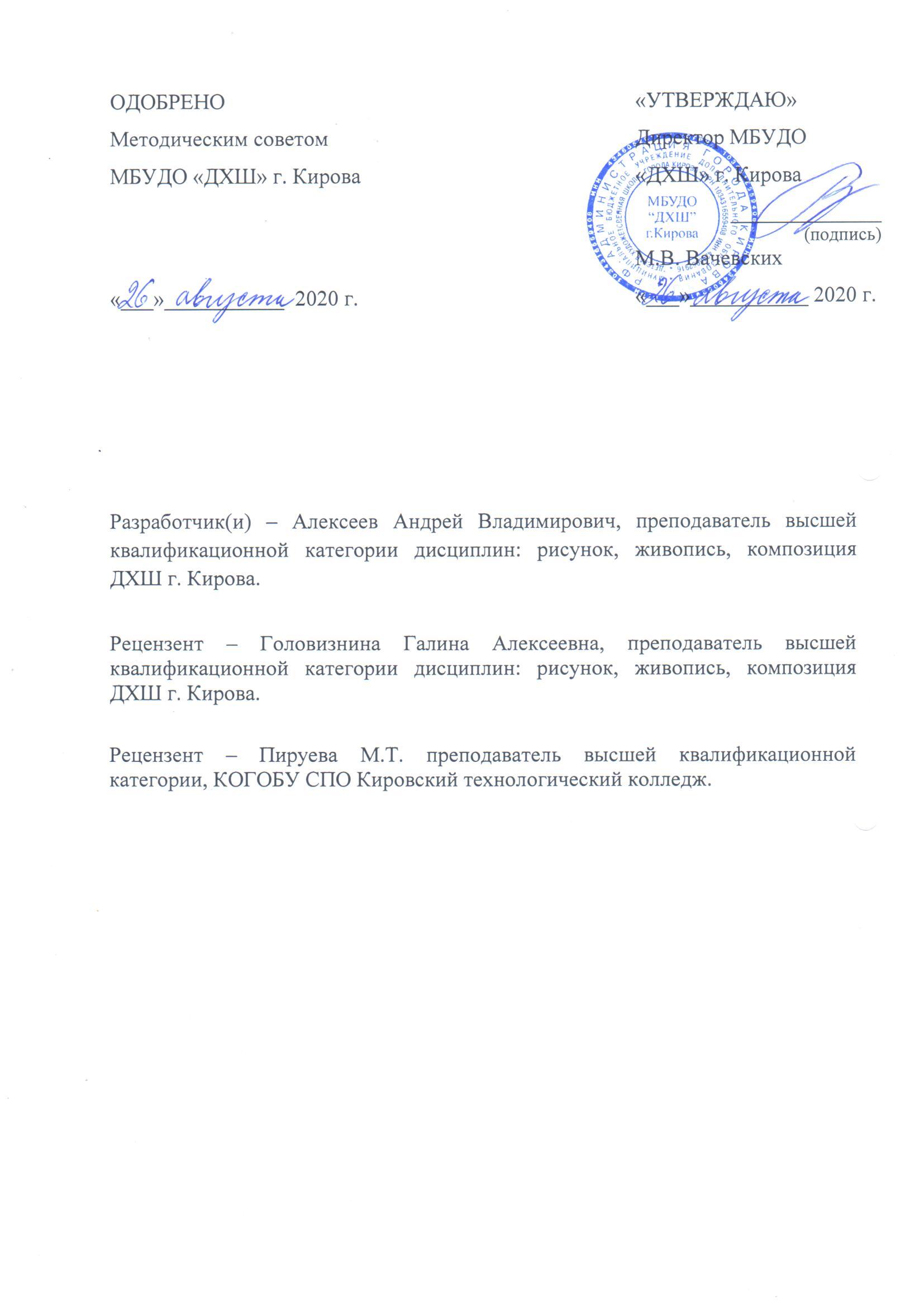 СодержаниеПОЯСНИТЕЛЬНАЯ ЗАПИСКАПрограмма учебного предмета «Рисунок» разработана на основе примерной программы учебного предмета «Рисунок», рекомендованной Министерством культуры Российской Федерации (2013) с учетом федеральных государственных требований к дополнительной предпрофессиональной общеобразовательной программе в области изобразительного искусства «Живопись».Рисунок - основа изобразительного искусства, всех его видов. В системе художественного образования рисунок является основополагающим учебным предметом. В образовательном процессе учебные предметы «Рисунок», «Живопись» и «Композиция станковая» дополняют друг друга, изучаются взаимосвязано, что способствует целостному восприятию предметного мира обучающимися.Учебный предмет «Рисунок» - это определенная система обучения и воспитания, система планомерного изложения знаний и последовательного развития умений и навыков. Программа по рисунку включает целый ряд теоретических и практических заданий. Эти задания помогают познать и осмыслить окружающий мир, понять закономерность строения форм природы и овладеть навыками графического изображения.Срок реализации учебного предметаПри реализации программы «Живопись» со сроком обучения 5 лет срок реализации учебного предмета «Рисунок» составляет 5 лет.При реализации программы учебного предмета «Рисунок» продолжительность учебных занятий с первого по пятый  классы составляет 33 недели ежегодно.Объем учебного времени, предусмотренный учебным планом образовательного учреждения на реализацию учебного предметаОбщий объем максимальной учебной нагрузки (трудоемкость в часах) учебного предмета «Рисунок» со сроком обучения 5 лет составляет 990 часов, в том числе аудиторные занятия - 561 час, самостоятельная работа - 429 часов.Сведения о затратах учебного времени и графике промежуточной аттестацииУчебный предмет «Рисунок» со сроком обучения 5 лет (программа «Живопись» со сроком обучения 5 лет)ТП – творческий просмотр; Э – экзамен; Иа – итоговая аттестация Форма проведения учебных занятийУчебные занятия по учебному предмету «Рисунок» проводятся в форме аудиторных занятий, самостоятельной (внеаудиторной) работы и консультаций. Занятия по учебному предмету и проведение консультаций осуществляется в форме групповых занятий численностью от 11 человек.Групповая форма занятий позволяет преподавателю построить процесс обучения в соответствии с принципами дифференцированного и индивидуального подходов.	Рекомендуемый объем учебных  занятий в неделю по	учебному предмету «Рисунок» предпрофессиональной программы «Живопись» со сроком обучения 5 лет составляет: аудиторные занятия:1 - 3 классы - по 3 часа в неделю;4 - 5 классы - по 4 часа в неделю;самостоятельная работа:1 - 2 классы - по 2 часа в неделю3 - 5 классы - по 3 часа в неделю.Самостоятельная (внеаудиторная) работа используется на выполнение домашнего задания детьми, посещение ими учреждений культуры (выставок, галерей, музеев и т. д.), участие детей в творческих мероприятиях, конкурсах и культурно-просветительской деятельности образовательного учреждения.Консультации проводятся с целью подготовки обучающихся к контрольным урокам, зачетам, экзаменам, просмотрам, творческим конкурсам и другим мероприятиям. Консультации могут проводиться рассредоточено или в счет резерва учебного времени.Цель и задачи учебного предметаЦель:художественно-эстетическое развитие личности ребенка, раскрытие творческого потенциала, приобретение в процессе освоения программы художественно-исполнительских и теоретических знаний, умений и навыков по учебному предмету, а также подготовка одаренных детей к поступлению в образовательные	учреждения, реализующие профессиональные образовательные программы в области изобразительного искусства.Задачи:- освоение терминологии предмета «Рисунок»;- приобретение умений грамотно изображать графическими средствами с натуры и по памяти предметы окружающего мира;- формирование умения создавать художественный образ в рисунке на основе решения технических и творческих задач;- приобретение навыков работы с подготовительными материалами: набросками, зарисовками, эскизами;- формирование навыков передачи объема и формы, четкой конструкции предметов, передачи их материальности, фактуры с выявлением планов, на которых они расположены.Обоснование структуры программыОбоснованием структуры программы являются ФГТ к дополнительной предпрофессиональной общеобразовательной программе в области изобразительного искусства «Живопись», отражающие все аспекты работы преподавателя с учеником.Программа содержит следующие разделы: сведения о затратах учебного времени, предусмотренного на освоение учебного предмета; распределение учебного материала по годам обучения;описание дидактических единиц учебного предмета; требования к уровню подготовки обучающихся; формы и методы контроля, система оценок; методическое обеспечение учебного процесса.В соответствии с данными направлениями строится основной раздел программы «Содержание учебного предмета».Методы обученияДля достижения поставленной цели и реализации задач предмета используются следующие методы обучения:словесный (объяснение, беседа, рассказ);наглядный (показ, наблюдение, демонстрация приемов работы);практический;эмоциональный (подбор ассоциаций, образов, художественные впечатления).Предложенные методы работы в рамках предпрофессиональной программы являются наиболее продуктивными при реализации поставленных целей и задач учебного предмета и основаны на проверенных методиках и сложившихся традициях изобразительного творчества.Описание материально-технических условий реализацииучебного предметаКаждый обучающийся обеспечивается доступом к библиотечным фондам и фондам аудио и видеозаписей школьной библиотеки. Во время самостоятельной работы обучающиеся могут пользоваться Интернетом с целью изучения дополнительного материала по учебным заданиям.Библиотечный фонд укомплектовывается печатными и электронными изданиями основной и дополнительной учебной и учебно-методической литературы по изобразительному искусству, истории мировой культуры, художественными альбомами.Мастерская по рисунку оснащена мольбертами, подиумами, софитами, компьютером, интерактивной доской.УЧЕБНО-ТЕМАТИЧЕСКИЙ ПЛАНПервый год обученияВторой год обученияТретий год обученияЧетвертый год обученияПятый год обученияСОДЕРЖАНИЕ УЧЕБНОГО ПРЕДМЕТАПрограмма учебного предмета «Рисунок» составлена с учетом сложившихся традиций реалистической школы обучения рисунку, а также принципов наглядности, последовательности, доступности. Содержание программы учебного предмета «Рисунок» построено с учетом возрастных особенностей детей и с учетом особенностей их объемно-пространственного мышления.Разделы содержания предмета определяют основные направления, этапы и формы в обучении рисунку, которые в своем единстве решают задачу формирования у обучающихся умений видеть, понимать и изображать трехмерную форму на двухмерной плоскости.Темы учебных заданий располагаются в порядке постепенного усложнения - от простейших упражнений до изображения сложной и разнообразной по форме натуры. Предлагаемые темы заданий по рисунку носят рекомендательный характер, преподаватель может предложить другие задания по своему усмотрению, что дает ему возможность творчески применять на занятиях авторские методики.Главной формой обучения является длительный тональный рисунок, основанный на продолжительном наблюдении и внимательном изучении натуры. Параллельно с длительными постановками выполняются краткосрочные зарисовки и наброски, которые развивают наблюдательность и зрительную память у обучающихся, дают возможность быстрее овладеть искусством рисунка.В первые годы на примере рисования простых форм предметов дается представление о наглядной (наблюдательной) перспективе, понятия о светотеневых отношениях, некоторые сведения о пластической анатомии животных и человека. В последующие годы обучения осуществляется переход к изображению более сложных комбинированных форм, изучаются законы линейной и воздушной перспективы, приемы решения живописного и творческого рисунка, передача пространства. Постепенно обучающие приобретают навыки последовательной работы над рисунком по принципу: от общего к частному и от частного к обогащенному общему. На завершающем этапе обучения происходит ознакомление с основами пластической анатомии, правилами и особенностями линейного и тонального рисования головы человека. Значительно расширяются и усложняются композиционные, пространственные и тональные задачи в рисовании натюрмортов и интерьеров.Последний год обучения включает задания, ориентированные на подготовку одаренных детей к поступлению в профессиональные учебные заведения.На протяжении всего процесса обучения вводятся обязательные домашние (самостоятельные) задания.Содержание учебного предмета распределено по следующим разделам и темам: технические приемы в освоении учебного рисунка; законы перспективы; светотень; линейный рисунок; линейно-конструктивный рисунок; живописный рисунок; фактура и материальность; тональный длительный рисунок; творческий рисунок; создание художественного образа графическими       средствами.Годовые требования. Содержание разделов и темПервый  год обучения1 полугодиеРаздел 1. Технические приемы в освоении учебного рисунка Тема: Вводная беседа о рисунке. Организация работыВводный теоретический урок. Беседа о предмете рисунок. Организация рабочего места. Правильная посадка за мольбертом. Знакомство с материалами, принадлежностями,	инструментами, приемы работы  карандашом, постановка руки. Знакомство с понятиями «линия», «штрих», «пятно». Тема: Графические изобразительные средстваПроведение вертикальных, горизонтальных, наклонных линий. Понятие «тон», «тоновая растяжка», «сила тона». Выполнение тональных растяжек на усиление и ослабление тона. Выполнение упражнений на деление вертикальных и горизонтальных отрезков линии, на равные (четные и нечетные) части.	Использование карандаша как измерительного  инструмента. Рисунок шахматной доски. Деление прямоугольника на 16 равных частей. Техника работы штрихом в 2 тона. Рисунок орнамента с использованием геометрических элементов (квадрат, окружность и т д.). Закрепление навыков деление отрезков на равные части и проведения прямых и дугообразных линий. Композиция листа.Формат А4. Материал - графитный карандаш.Самостоятельная работа: рисование геометрических орнаментов по памяти,   упражнения по выполнению штриховки и тональной растяжки, карандаш Т, ТМ, М. Тема: Рисунок простых плоских предметов. Симметрия.АсимметрияРисунок простейших плоских природных форм с натуры: листьев, перьев, бабочек, коры деревьев. Копирование рисунков тканей, декоративных народных орнаментов. Понятие «композиция», «симметрия» «асимметрия» в учебном рисунке. Совершенствование техники работы штрихом. Формат А4. Материал - графитный карандаш.Самостоятельная работа: рисование простых плоских предметов. Тема: Рисунок геометрических фигур и предметов быта. Пропорции. СилуэтТональный рисунок плоских геометрических фигур, различных по соотношению сторон и тону. Понятие «силуэт». Знакомство со способами визирования карандашом. Правильная передача тональных отношений. Зарисовка силуэта сухих растений и трав. Формат А4. Материал - графитный карандаш, гелиевая ручка.Самостоятельная работа: силуэтные зарисовки предметов простой формы.Тема. Зарисовка чучела птицыСилуэтные зарисовки чучела птицы. Передача пропорций, развитие глазомера. Формат А4. Материал - графитный карандаш, тушь, кисть. Самостоятельная работа: силуэтные зарисовки по памяти.II полугодиеРаздел 2. Линейный рисунок 2.1. Тема. Зарисовки фигуры человекаДве схематичные зарисовки фигуры человека в статичном состоянии. Знакомство с основными пропорциями человека (взрослого, ребенка). Формат А4. Материал - графитный карандаш.Самостоятельная работа: наброски фигуры человека.Раздел 3. Законы перспективы. Светотень Тема: Линейные зарисовки геометрических предметов. Наглядная перспектива.Беседа о перспективе. Линейный рисунок геометрических тел, расположенных на разных уровнях. Анализ перспективных сокращений в зависимости от положения уровня глаз рисующего. Применение линий различного характера для выразительности рисунка. Формат А4. Материал - графитный карандаш.Самостоятельная работа: линейные зарисовки простых предметов. Тема: Светотеневая зарисовка простых по форме предметовЗнакомство с понятием «светотень». Тональная зарисовка отдельных предметов быта, фруктов и овощей, простых по форме и светлых по тону (без фона). Светотеневая прокладка тона по теням. Понятие о градациях светотени. Передача объемной формы при помощи светотени. Композиция листа. Освещение верхнее боковое. Формат А4. Материал - графитный карандаш.Самостоятельная работа: светотеневые зарисовки предметов.Тема: Зарисовка предметов простой формы с учетом тональной окрашенностиТональная зарисовка предметов простой формы. Передача формы предметов с учетом тональной окрашенности без фона. Композиция листа. Освещение верхнее боковое. Формат А4. Материал - графитный карандаш. Самостоятельная работа: зарисовки простых предметов с натуры и по памяти.Раздел 4. Живописный рисунок. Фактура и материальность Тема: Тональная зарисовка чучела животного (мягкий материал)Понятие о живописном рисунке. Зарисовки чучела животного. Знакомство с приемами работы мягким материалом. Композиция листа. Пропорции. Выразительность силуэта. Передача материальности меха. Освещение естественное. Формат А4. Материал - уголь, сангина.Самостоятельная работа: зарисовки животных с натуры и по памяти. Тема. Зарисовка мягкой игрушкиЗарисовки мягких игрушек, различных по характеру и пропорциям. Знакомство с приемами работы мягким материалом. Композиция листа. Пропорции. Выразительность силуэта. Освещение естественное. Формат А4. Материал - уголь, сангина.Самостоятельная работа: зарисовки игрушек с натуры и по памяти.Раздел 5. Тональный длительный рисунок Тема: Рисунок предметов быта на светлом и темном фонахТональная зарисовка фруктов и овощей, предметов, простых по форме и светлых по тону, на сером фоне. Выявление объема предмета и его пространственного расположения на предметной плоскости. Передача материальности. Композиция листа. Освещение верхнее боковое. Формат А4. Материал - графитный карандаш.Самостоятельная работа: зарисовки простых предметов с натуры.Тема: Натюрморт из двух предметов быта светлых по тону на сером фонеТональный рисунок натюрморта из двух предметов быта простой формы и светлых по тону на сером фоне. Особенности компоновки в листе группы предметов с учетом освещения. Тоновое решение. Передача пространства и взаимного расположения предметов на плоскости. Освещение верхнее боковое. Формат А4. Материал - графитный карандаш.Самостоятельная работа: зарисовки мелких предметов.Тема: Натюрморт из двух предметов бытаНатюрморт из двух предметов быта простой формы и контрастных по тону. Предметы расположены ниже уровня глаз. Выявление знаний, умений, навыков полученных в первом классе. Освещение верхнее боковое. Формат А-4. Материал - графитный карандаш. Тема. Контрольный урок. Творческий просмотрВторой год обучения1 полугодиеРаздел 1. Творческий рисунокСоздание художественного образа графическими средствами.Тема: Натюрморт с комнатным растением на светлом фонеРисование тематического натюрморта с комнатным растением и предметами простой формы на светлом фоне. Композиция листа. Поэтапное светотеневое изображение предметов. Выразительная передача образа, формы и строения растения. Различное расположение листьев в пространстве. Знакомство с перспективными явлениями при рисовании с натуры растительных форм. Особенности выполнения фона. Освещение верхнее. Формат А3. Материал - графитный карандаш.Самостоятельная работа: зарисовки комнатных растений.Раздел 2. Законы перспективы и светотень в рисунке Тема: Зарисовки прямоугольника, квадрата, круга в перспективеРисование упражнений в связи с темой задания. Линейный рисунок прямоугольного и квадратного листа бумаги в вертикальном и горизонтальном положении с одной и двумя точками схода. Линейный рисунок круга в горизонтальном положении.Закрепление понятия об уровне глаз рисующего (линия горизонта, точка схода). Знакомство с понятием перспективного сокращения с одной и двумя точками схода, с приемом построения окружности в перспективе. Линейно-конструктивные зарисовки створки двери, оконного проема, стола и т. д. Композиция листа. Формат А4. Материал - графитный карандаш. Самостоятельная работа: зарисовки мелких предметов геометрической формы. Тема: Зарисовки каркасных проволочных моделей в перспективеЛинейный рисунок каркасных геометрических тел (куб, призма, параллелепипед). Повторение правил перспективы. Углубленный анализ конструктивной формы предметов. Грамотное построение предметов в соответствии с их различным расположением к уровню зрения. Композиция листа. Формат А4. Материал - графитный карандаш.Самостоятельная работа: зарисовки мелких предметов геометрической формы. Тема: Рисунок гипсовых геометрических тел вращения (цилиндр, конус, шар).Рисунок гипсовых геометрических тел вращения (цилиндр, конус, шар.), расположенных ниже уровня глаз. Анализ конструктивной формы тел вращения. Грамотное построение с учетом законов перспективы. Особенности передачи объема. Фон нейтральный. Освещение верхнее боковое. Формат А4. Материал - графитный карандаш.Самостоятельная работа: зарисовки мелких предметов геометрической формы. Тема: Зарисовки предметов, подобных телам вращения, с натуры и по памятиЗакрепление знаний и умений, полученных на предыдущих занятиях. Светотеневая передача форм предметов. Тренировка зрительной памяти. Освещение верхнее боковое. Формат А4. Материал - графитный карандаш. Самостоятельная работа: зарисовки мелких предметов геометрической формы.Тема: Рисунок гипсового кубаРисунок гипсового куба, расположенного ниже уровня глаз. Закрепление правил перспективы. Грамотное построение. Композиция листа. Освещение верхнее боковое. Формат А4. Материал - графитный карандаш. Самостоятельная работа: зарисовки предметов геометрической формы. Тема: Зарисовки предметов быта, имеющих призматическую форму с натуры и по памятиЗакрепление знаний и умений, полученных на предыдущем занятии. Светотеневая передача форм предметов. Тренировка зрительной памяти. Освещение верхнее боковое. Формат А4. Материал - графитный карандаш.Самостоятельная работа: зарисовки предметов геометрической формы.II полугодиеРаздел 3. Линейный рисунокТема: Наброски фигуры человекаРисование сидящей фигуры человека. Закрепление знаний об основных пропорциях фигуры человека, посадка, точка опоры. Выразительность линейного наброска при минимальном количестве графических средств. Освещение верхнее боковое. Формат А4. Материал - графитный карандаш. Самостоятельная работа: наброски фигуры человека.Раздел 4. Живописный рисунок. Фактура и материальность Тема: Зарисовки чучела птицРисование птиц, различных по характеру формы и тональной окраске. Углубление знаний об особенностях живописного рисунка. Композиция листа. Пропорции. Выразительность силуэта. Передача материальности оперения. Освещение естественное. Формат А3. Материал - уголь, сангина.Самостоятельная работа: зарисовки птиц по памяти. Тема: Зарисовки предметов различных по материалуРисование простых предметов, различных по материальности, матовых и блестящих (дерево, стекло, металл и т.д.). Особенности моделирования светотенью формы предметов разных фактур. Освещение направленное. Формат А4. Материал - мягкий графитный карандаш.Самостоятельная работа:зарисовки мелких предметов различнойматериальности.Раздел 5. Тональный длительный рисунок Тема: Натюрморта из двух предметов быта призматической формыРисунок натюрморта из предметов призматической формы (книги, коробки, шкатулки и т.д.), расположенных ниже уровня глаз. Возможно включение мелких предметов. Композиционное размещение, прорисовка конструкции, уточнение пропорций и перспективного построения. Тональная проработка формы предметов. Обобщение тональных отношений. Освещение верхнее боковое. Формат А3. Материал - мягкий графитный карандаш. Самостоятельная работа: композиционные наброски. Тема: Натюрморт из предметов призматической и цилиндрической формы.Рисунок натюрморта из предметов быта различных по форме, на фоне драпировки с крупным рисунком, на уровне глаз. Композиция листа. Пропорции. Выразительность силуэта группы предметов. Освещение контрастное. Формат А3. Материал - мягкий графитный карандаш. Самостоятельная работа: копирование рисунков ткани. Тема. Натюрморт из предметов простой формы, различных по тону и материалу.Рисунок натюрморта из предметов кухонной утвари или предметов домашнего обихода. Выявление знаний, умений, навыков полученных во втором классе. Освещение верхнее боковое. Формат А3. Материал - графитный карандаш. Тема: Контрольный урок. Творческий просмотр.Третий год обученияПервое полугодиеРаздел 1. Творческий рисунокСоздание художественного образа графическими средствами Тема: Тематический натюрморт «Осенний»Тональный рисунок тематического натюрморта «Осенний» (предмет быта простой формы, муляжи овощей и фруктов). Освоение принципов последовательности ведения рисунка, умение доводить рисунок до определенной степени завершенности. Овладение начальными навыками целостного видения натуры. Развитие композиционного мышления, работа над эскизом. Фон нейтральный. Освещение верхнее боковое. Формат А-3 Материал - графитный карандаш.Самостоятельная работа: композиционные зарисовки овощей и фруктов.Раздел 2. Линейно-конструктивный рисунок Тема: Натюрморт из гипсовых геометрических тел с фруктом, овощемРисунок натюрморта из двух гипсовых геометрических тел с введением легкого тона (куб, цилиндр или конус). Фон нейтральный. Освещение верхнее боковое. Композиция листа. Формат А3. Материал - графитный карандаш.Самостоятельная работа: рисование геометрических предметов по памяти. Тема: Сквозной рисунок предметов комбинированной формыТональные зарисовки трех отдельных предметов комбинированной формы, расположенных на разных уровнях глаз учащихся (бидон, крынка, гипсовая ваза и т.д.). Фон светлый. Освещение верхнее боковое. Формат А3. Материал - графитный карандаш.Самостоятельная работа: зарисовки предметов быта.Тема: Зарисовки предметов комбинированной формы с натуры и по памятиЗарисовки отдельных предметов комбинированной формы с натуры и по памяти. Тренировка зрительной памяти. Формат А4. Материал - графитный карандаш.Самостоятельная работа: силуэтные зарисовки предметов.Раздел 3. Тональный длительный рисунокТема: Натюрморт из предметов быта, расположенных на уровне глаз учащихсяТональный рисунок натюрморта из нескольких предметов быта различных по тону и материалу, один из которых имеет комбинированную форму, на уровне глаз обучающегося. Композиция листа, выбор формата. Точность передачи пропорций и силуэта предметов. Фон нейтральный, средний по тону. Освещение нижнее боковое. Формат А-3, Материал - графитный карандаш.Самостоятельная работа: композиционные зарисовки из предметов быта.IIполугодиеРаздел 4. Линейно-конструктивный рисунокТема: Рисунок гипсового орнамента невысокого рельефаЛинейно-конструктивный рисунок простого симметричного гипсового орнамента невысокого рельефа с введением легкого тона. Предельно точная передача конструктивных особенностей рисунка орнамента.Последовательность ведения рисунка. Освещение верхнее боковое. Формат А-3. Материал - графитный карандаш.Самостоятельная работа: копирование орнаментов с образцов.Тема:Конструктивное построение драпировки с легким тональным решениемЛинейно-конструктивный рисунок драпировки с введением легкого тона. Выявление конструктивных особенностей формы. Точность передачи характерности изображаемого предмета. Фон светлый. Освещение верхнее боковое. Формат А3. Материал - графитный карандаш.Самостоятельная работа: наброски и зарисовки ткани.Раздел 5. Тональный длительный рисунок Тема: Натюрморт с чучелом птицы и драпировкой. Закрепление материала предыдущего задания. Грамотная компоновка натюрморта в листе. Передача больших тональных отношений. Выявление локального тона, объема и пространства в натюрморте с помощью светотени. Цельность изображения натюрморта. Продолжение знакомства с приемами работы мягким материалом. Фон светло-серый нейтральный. Формат А3. Материал — уголь, сангина, мел.Самостоятельная работа: наброски и зарисовки птиц. Тема: Натюрморт из крупных предметов быта.Тональный рисунок натюрморта из крупных предметов быта, расположенных ниже уровня глаз (на полу). Предметы натюрморта контрастны по тону и размеру. Особенности передачи перспективного сокращения (ракурса). Выделение композиционного центра. Выявление больших тональных отношений. Передача объема предметов и пространства в натюрморте. Освещение верхнее боковое. Формат А3. Материал - графитный карандаш.Самостоятельная работа: композиционные зарисовки из предметов быта. Тема: Натюрморт из 2-х предметов комбинированной формы, различных по тонуЗакрепление всего материала, пройденного в 3 классе. Г рамотная компоновка натюрморта в листе. Построение предметов с учетом перспективных сокращений, выявление их объема и пространственного расположения с учетом освещения. Цельность изображения натюрморта.Освещение верхнее боковое. Формат A3. Материал - графитный карандаш.Тема. Контрольный урок. Творческий просмотр.Четвертый год обучения Первое полугодиеРаздел 1. Тональный длительный рисунок1.1. Тема: Натюрморт из трех гипсовых геометрических телРисунок натюрморта из трех гипсовых геометрических тел с фоном и тональным разбором предметов. Закрепление знаний, умений и навыков в рисовании гипсовых геометрических тел, полученных в третьем классе. Грамотная компоновка изображения предметов в листе. Применение в рисунке основных правил перспективы. Выявление объема предметов и пространства в натюрморте. Фон серый. Освещение верхнее боковое. Формат A2. Материал - графитный карандаш.Самостоятельная работа: зарисовки предметов быта.Тема: Рисунок однотонной драпировки с простыми складкамиТональный рисунок драпировки в трех плоскостях с простыми складками. Знакомство с формообразованием складок ткани и методом их изображения. Построение складок драпировки с учетом пространства, ритма и воздушной перспективы, выявление их объема при помощи светотени. Фон нейтральный. Освещение четко направленное. Формат A2. Материал - графитный карандаш.Самостоятельная работа: зарисовки складок драпировки, выполнение копий с работ старых мастеров.Тема:Рисунок чемодана с открытой крышкой и драпировкой, проходящей через весь чемоданТональный рисунок рисунка чемодана с открытой крышкой и драпировкой, проходящей через весь чемодан. Грамотная компоновка изображения предметов в листе. Передача конструкции предмета и ритма складок драпировки. Передача пространства в натюрморте с учетом линейной и воздушной перспективы. Выявление объема предмета и складок с помощью светотени. Фон нейтральный. Освещение верхнее, боковое. Формат А2. Материал - графитный карандаш. 	Самостоятельная работа: наброски фигуры человека.Раздел 2. Живописный рисунок. Фактура и материальность Тема: Натюрморт с металлической и стеклянной посудойНатюрморт с предметами разной материальности из металла и стекла. Характерные особенности передачи материальности металла и стекла графическими средствами. Грамотная компоновка в листе. Передача больших тональных отношений. Цельность изображения натюрморта. Фон нейтральный. Освещение четко направленное. Формат А2 Материал - графитный карандаш.Самостоятельная работа: зарисовки металлических и стеклянных предметов.Раздел 3. Линейный рисунок Тема. Зарисовки фигуры человека в движенииОзнакомление с основами пластической анатомии, правилами и особенностями линейного рисования человека. Пластика движений. Формат А4. Материал - графитный карандаш (3М-9М).Самостоятельная работа: наброски фигуры человека.IIполугодиеРаздел 4. Законы перспективы. Светотень Тема: Рисунок цилиндра в горизонтальном положении. Методы построения окружности в пространствеЛинейный рисунок окружности в перспективе (вертикальная плоскость). Точное построение окружности с учетом перспективного сокращения. Передача выразительности линий в пространстве. Линейно-конструктивный (сквозной) рисунок цилиндра в горизонтальном положении с введением легкого тона, с сохранением линий построения, без фона, с прокладкой тона всобственных и падающих тенях. Освещение верхнее, боковое. Формат A3. Материал - графитный карандаш.Самостоятельная работа: зарисовки предметов быта. 4.2  Тема:Линейно-конструктивный рисунок дорической колонны, наклоненной под углом 60/70 градусов по отношению к плоскостиВыявление конструкции колонны как простых геометрических форм, построение деталей колонны, выделение плановости с помощью линий, работа лёгким тоном по теневым сторонам.Формат А2. Материал - графитный карандаш.Самостоятельная работа: наброски предметов быта.Раздел 5. Тональный длительный рисунокТема: Рисунок гипсового шараТональный рисунок гипсового шара на нейтральном фоне. Композиция листа. Выявление объема, с точной передачей светотеневых градаций (от блика до падающей тени), применение штриха по форме. Освещение верхнее, контрастное. Формат A-3, Материал - графитный карандаш. Самостоятельная работа: зарисовки фруктов и овощей.Тема:Зарисовка черепа человека в 2-х поворотахПостроение черепа с использованием крестовины. Передать пропорции частей черепа к целому. Передать шарообразную форму черепа. Передать плановость через тональные отношения Формат A2. Материал - графитный карандаш. Самостоятельная работа: Портретные наброски и зарисовки Раздел 6. Линейно-конструктивный рисунок Тема: Натюрморт в интерьере с масштабным предметомЛинейно-конструктивная зарисовка угла интерьера (в углу класса стоит табурет, на нем тазик.Над ними повешена крупная драпировка). Соотношение масштаба предмета с пространством интерьера. Компоновка изображения в листе. Построение фрагмента интерьера с учетом линейной и воздушной перспективы. Прокладка тона в собственных и падающих тенях. Освещение направленное. Формат A2. Материал - графитный карандаш. Самостоятельная работа: зарисовки интерьера. Тема: Натюрморт из трех предметов быта и драпировки со складкамиЗакрепление всего материала, пройденного в процессе обучения. Грамотная компоновка натюрморта в листе. Построение предметов с учетом перспективных сокращений, выявление их объема и пространственного расположения с учетом освещения. Владение приемами рисунка, умение пользоваться графическими средствами. Освещение верхнее боковое. Формат A2. Материал - графитный карандаш.Пятый год обучения1 полугодиеРаздел 1. Тональный длительный рисунокТема: Натюрморт из трех-четырех гипсовых геометрических телРисунок натюрморта из гипсовых геометрических тел с фоном и тональным разбором предметов. Закрепление знаний, умений и навыков в рисовании гипсовых геометрических тел, полученных в процессе обучения. Компоновка изображения предметов в листе, выбор формата. Применение в рисунке основных правил перспективы. Грамотная постановка предметов на плоскости. Выявление объема предметов и пространства в натюрморте. Фон серый. Освещение верхнее боковое. Формат A2. Материал - графитный карандаш.Самостоятельная работа: зарисовки предметов быта.Тема: Рисунок драпировки со сложной конфигурацией складок, лежащей на геометрическом предмете.Тональный рисунок светлой драпировки со сложной конфигурацией складок, лежащей на геометрическом предмете (цилиндр, шар). Передача зависимости характера складок от особенности формы предмета. Выявление основных пропорций складок и их конструкций. Передача объема и пространства с помощью светотени. Более глубокое изучение закономерностей образования складок, закрепление знаний, полученных в четвертом классе. Освещение направленное. Формат A3. Материал - графитный карандаш. Самостоятельная работа: зарисовки складок драпировки, выполнение копий с работ старых мастеров.Тема: Натюрморт из предметов быта и гипсового орнамента высокого рельефа с драпировкойТональный рисунок натюрморта из предметов быта с введением орнамента высокого рельефа и драпировки со складками Компоновка натюрморта в листе, выбор формата. Выявление пространства и материальности с помощью тона, тональная разработка деталей, обобщение.Освещение верхнее, боковое. Формат А-2. Материал - графитный карандаш. 	Самостоятельная работа: создание набросков.Раздел 2. Линейно-конструктивный рисунокТема: Зарисовка гипсовых частей лица (глаз, нос, губы). Легкий светотеневой рисунок с упором на конструкцию деталей. Пропорциональность частей. Выделение плановости через линию и тон. Композиция на листе (расстояние между элементами и их примерная соразмерность). Формат А2 . Материал - графитный и цветной карандаш.Самостоятельная работа: зарисовки частей лица (нос глаз, губы) с натуры.Тема: Зарисовка головы человека (обрубовка)Ознакомление с основными пропорциями, правилами и особенностями линейно-конструктивного рисования головы человека, на примере гипсовой обрубовки. Формат А3. Материал - графитный карандаш.Самостоятельная работа: конструктивный рисунок обрубовки по памяти.Раздел 2. Линейно-конструктивный рисунок2.1. Тема:  Зарисовка  гипсовых частей лица (нос, глаз, губы)Конструктивный рисунок с легкой светотеньюРисование гипсовых частей лица (нос, глаза и т.д.) на уровне глаз рисующего. Знакомство с особенностями конструкции частей лица (призматический характер носа, шарообразность глазного яблока). Фон светло серый. Освещение направленное, выявляющее форму детали. Формат A3. Материал - графитный карандаш.Самостоятельная работа: рисование автопортрета.2.2. Тема:Зарисовка головы человека (обрубовка)Рисование головы человека (обрубовка) в повороте 3/4. Изображение конструктивной основы головы человека, ее симметричной формы и частей с учетом перспективы, передача объема посредством светотени. Модель выше уровня глаз. Фон светло серый. Освещение боковое, средней интенсивности. Формат A3. Материал - графитный карандаш.Самостоятельная работа: конструктивный рисунок обрубовки по памяти.IIполугодиеРаздел 3. Живописный рисунок. Фактура и материальностьТема: Натюрморт из предметов с разной фактурой и материальностью и четким композиционным центромРисунок натюрморта повышенной сложности из предметов быта (стекло, металл, керамика, дерево и т.д.). Реализация накопленного опыта за предшествующий период обучения. Демонстрация навыков в передаче фактуры предметов с выявлением их объемной формы и планов, на которых они расположены. Передача материальности предметов с соблюдениемобщего тона. Четкость в последовательности выполнения работы. Формат A3. Материал по выбору.Самостоятельная работа: наброски различными художественнымиматериалами.Тема: Зарисовка фигуры человека в интерьереЗарисовки фигуры человека в интерьере, с передачей его рода деятельности. Раскрытие образа человека через тематическую постановку. Передача пропорций человеческой фигуры, выявление самого характерного, взаимосвязи фигуры с интерьером. Совершенствование навыков работы мягкими материалами. Формат по выбору.Самостоятельная работа: наброски фигуры человека в движении.Раздел 4. Создание художественного образа графическими средствамиСоздание художественного образа графическими средствами Тема: Рисунок гипсовой головы человека (Сократ, Гаттамелат, Антиной, Аполлон)Передача характера гипсовой головы. Построение головы с использованием крестовины. Пропорциональность частей лица. Передача больших отношений света и тени с учетом плановости. Композиционное размещение головы в формате. Формат A2. Материал - графитный карандаш.Самостоятельная работа: Копирование с репродукций гипсовых голов.Раздел 5. Тональный длительный рисунок Тема. Натюрморт из предметов быта и драпировки со складкамиСамостоятельное использование полученных знаний, умений и навыков. Эскиз, формат, пропорции, моделировка деталей, общий тон. Материальность, художественная выразительность, завершенность работы.Тема: Контрольный урок. Экзамен.ТРЕБОВАНИЯ К УРОВНЮ ПОДГОТОВКИ ОБУЧАЮЩИХСЯРезультатом освоения учебного предмета «Рисунок» является приобретение обучающимися следующих знаний, умений и навыков: знание понятий «пропорция», «симметрия», «светотень»;знание законов перспективы; умение использования приемов линейной и воздушной перспективы; умение моделировать форму сложных предметов тоном; умение последовательно вести длительную постановку; умение рисовать по памяти предметы в разных несложных положениях; умение принимать выразительное решение постановок с передачей их эмоционального состояния; навыки владения линией, штрихом, пятном; навыки выполнения линейного и живописного рисунка; навыки передачи фактуры и материала предмета; навыки передачи пространства средствами штриха и светотени.ФОРМЫ И МЕТОДЫ КОНТРОЛЯ, СИСТЕМА ОЦЕНОКОперативное управление учебным процессом невозможно без осуществления контроля знаний, умений и навыков обучающихся. Именно через контроль осуществляется проверочная, воспитательная и корректирующая функции.Видами контроля по учебному предмету «Рисунок» являются текущая и промежуточная аттестации. Текущая аттестация проводится с целью контроля качества освоения конкретной темы или раздела по учебному предмету. Текущая аттестация проводится по четвертям в форме просмотра учебных и домашних работ ведущим преподавателем, оценки заносятся в классный журнал.Виды и формы промежуточной аттестации: Контрольный урок - просмотр (проводится в счет аудиторного времени); экзамен - творческий просмотр (проводится во внеаудиторное время).Промежуточная аттестация проводится в счет аудиторного времени по полугодиям в виде контрольных уроков (или дифференцированных зачетов) в форме просмотров работ обучающихся преподавателями. Экзамены проводятся в форме творческого просмотра работ обучающихся за пределами аудиторных занятий в рамках промежуточной (экзаменационной) аттестации.Критерии оценокПо результатам текущей и промежуточной аттестации выставляются оценки: «отлично», «хорошо», «удовлетворительно».Оценка 5 «отлично»Предполагает: самостоятельный выбор формата; правильную компоновку изображения в листе; последовательное, грамотное и аккуратное ведение построения; умелое использование выразительных особенностей применяемого графического материала; владение линией, штрихом, тоном; умение самостоятельно исправлять ошибки и недочеты в рисунке; умение обобщать рисунок и приводить его к целостности; творческий подход.Оценка 4 «хорошо»Допускает: некоторую неточность в компоновке; небольшие недочеты в конструктивном построении; незначительные нарушения в последовательности работы тоном, как следствие, незначительные ошибки в передаче тональных отношений; некоторую дробность и небрежность рисунка.Оценка 3 «удовлетворительно»Предполагает:грубые ошибки в компоновке; неумение самостоятельно вести рисунок; неумение самостоятельно анализировать и исправлять допущенные ошибки в построении и тональном решении рисунка; однообразное использование графических приемов для решения разных задач; незаконченность, неаккуратность, небрежность в рисунке.МЕТОДИЧЕСКОЕ ОБЕСПЕЧЕНИЕ УЧЕБНОГО ПРОЦЕССАМетодические рекомендации преподавателямОсвоение программы учебного предмета «Рисунок» проходит в форме практических занятий на основе анализа натуры в сочетании с изучением теоретических основ изобразительной грамоты. Рисование с натуры дополняется зарисовками по памяти и представлению. Выполнение каждого задания желательно сопровождать демонстрацией лучших образцов аналогичного задания из методического фонда, просмотром произведений мастеров рисунка в репродукциях или слайдах. Приоритетная роль отводится показу преподавателем приемов и порядка ведения работы.На начальном этапе обучения должно преобладать подробное изложение содержания каждой задачи и практических приемов ее решения, что обеспечит грамотное выполнение практической работы. В старших классах отводится время на осмысление задания, в этом случае роль преподавателя - направляющая и корректирующая.Одним из действенных и результативных методов в освоении рисунка, несомненно, является проведение преподавателем мастер-классов, которые дают возможность обучающимся увидеть результат, к которому нужно стремиться; постичь секреты мастерства.Каждое задание предполагает решение определенных учебнотворческих задач, которые сообщаются преподавателем перед началом выполнения задания. Поэтому степень законченности рисунка будет определяться степенью решения поставленных задач.По мере усвоения программы от обучающихся требуется не только отработка технических приемов, но и развитие эмоционального отношения к выполняемой работе.Дифференцированный подход в работе преподавателя предполагает наличие в методическом обеспечении дополнительных заданий и упражнений по каждой теме занятия, что способствует более плодотворному освоению учебного предмета обучающимися.Активное использование учебно-методических материалов необходимо обучающимся для успешного восприятия содержания учебной программы.Рекомендуемые учебно-методические материалы: учебник; учебные пособия; презентация тематических заданий курса рисунка (слайды, видео фрагменты); учебно-методические разработки для преподавателей (рекомендации, пособия, указания); учебно-методические разработки (рекомендации, пособия) к практическим занятиям для обучающихся; учебно-методические пособия для самостоятельной работы обучающихся; варианты и методические материалы по выполнению контрольных и самостоятельных работ.Технические и электронные средства обучения: электронные учебники и учебные пособия; обучающие компьютерные программы; контролирующие компьютерные программы; видеофильмы.Справочные и дополнительные материалы: нормативные материалы; справочники; словари; глоссарий (список терминов и их определение); альбомы и т. п.; ссылки в сети Интернет на источники информации; материалы для углубленного изучения.Такой практико-ориентированный комплекс учебных и учебнометодических пособий, позволит преподавателю обеспечить эффективное руководство работой обучающихся по приобретению практических умений и навыков на основе теоретических знаний.Рекомендации по организациисамостоятельной работы обучающихсяОбучение рисунку должно сопровождаться выполнением домашних (самостоятельных) заданий. Каждое программное задание предусматривает выполнение набросков и зарисовок по теме занятия. Домашние задания должны быть посильными и нетрудоемкими по времени. Регулярность выполнения самостоятельных работ должна контролироваться педагогом и влиять на итоговую оценку обучающегося.Ход работы учебных заданий сопровождается периодическим анализом с участием самих обучающихся с целью развития у них аналитических способностей и умения прогнозировать и видеть ошибки. Каждое задание оценивается соответствующей оценкой.Средства обучения	Материальные: учебные аудитории, специально оборудованныенаглядными пособиями, мебелью, натюрмортным фондом;Наглядно-плоскостные: наглядные методические пособия, карты, плакаты, фонд работ учеников, настенные иллюстрации, магнитные доски, интерактивные доски.Демонстрационные:	муляжи, чучела птиц и животных, гербарии,демонстрационные модели.Электронные образовательные ресурсы: мультимедийные	учебники,мультимедийные универсальные энциклопедии, сетевые образовательные ресурсы.Аудиовизуальные: слайд-фильмы, видеофильмы, учебные кинофильмы, аудиозаписи.СПИСОК РЕКОМЕНДУЕМОЙ ЛИТЕРАТУРЫАлёхин А.Д. Когда начинается художник. М., Просвещение, 1994г.Баммес Г. Анатомия для художников. Берлин, 1989г.БарщA. Рисунок в средней художественной школе. М.: Издательство Белецкий П. Одержимый рисунком. Детская литература, 1970г.Беда. Основы изобразительной грамоты. М., Просвещение- М.: Изобраз. искусство, 1981Ватагин В. Изображение животных. М., 1957Дейнека A. Учитесь рисовать. М., 1961Кулебякин Г.И. Рисунок и основы композиции. М., Высшая школа, 1979г.Костерин Н. Учебное рисование: Учеб.пособие для учащихся пед. уч-щ по спец. № 2002 «Дошкол. воспитание», № 2010 «Воспитание в дошкол. учреждениях» - 2-е изд., перераб.-М.: Просвещение, 1984Кузнецов А.Ю. Атлас анатомии человека для художников. Ростов-на-Дону, 2002г.Лушников Б. Рисунок. Изобразительно-выразительные средства: учеб.пособие для студентов вузов, обучающихся по специальности «Изобраз. искусство»/ Б. Лушников, В. Перцов. М.: Гуманитар. изд. центр ВЛAДОС, 2006Ломоносова М.Т. Графика и живопись. М., 2002г.Ли Н. Рисунок. Основы учебного академического рисунка: Учебник. - М.: Эксмо, 2010Медведев Л. Формирование графического художественного образа на занятиях по рисунку: Учеб.пособие для студентов худож. - граф. фак. пед. ин-тов. - М.: Просвещение, 1986Методика преподавания ИЗО. / Под редакцией Кузина В.. М., 1976г.Неменский Б. Мудрость красоты. М., Просвещение, 1987г.Непомнящий В.М. Практическое применение перспективы в станковой картине. М., Просвещение, 1978г.Основы академического рисунка. 100 самых важных правил и секретов/ авт.-сост. В. Надеждина. - Минск: Харвест, 2010Рисунок. Учеб.пособие для студентов худож. - граф. фак. пед. ин-тов. Под ред. A. Серова. М: Просвещение, 1975Рисунок./ Под ред. А.М.Серова. Просвещение, 1975г.Рисунок фигуры человека. Техника и материалы. / Под ред. Эльберта Г. М., 1998г.Ростовцев Н.И. Учебный рисунок. М., Просвещение, 1976.Ростовцев Н. Учебный рисунок: Учеб.для учащихся педучилищ по спец. 2003 «Преподавание черчения и изобразит. искусства». 2-е изд., перераб. М.: Просвещение, 1985Советы мастеров. Ленинград, «Художник РСФСР», 1979г.Сокольникова Н.М. Основы рисунка. М., 1986гСоловьёва Б. Искусство рисунка. Л.: Искусство, 1989Учебный рисунок: Учеб.пособие / Ин-т живописи, скульптуры и архитектуры им. И. Е. Репина Акад. художеств СССР. Под ред. В. Королёва.Школа изобразительного искусства. Выпуск №3. М., 1989г.Шорохов Е.В. Методика преподавания композиции на уроках ИЗО в школе. М., Просвещение, 1977г.Фаворский В. А. Художественное творчество детей в культуре России первой половины 20 века. М.: Педагогика, 2002Хейл Р. Рисунок. Уроки старых мастеров: подробное изучение пластической анатомии человека на примере рисунков великих художников: пер. с англ. О. Герасиной/ Р. Хейл.-М.: Астрель, 2006Список учебной литературыБесчастнов Н.П. Графика натюрморта. М.: Гуманитарный издательский центр «Владос», 2008Бесчастнов Н.П. Графика пейзажа. М.: Гуманитарный издательский центр «Владос», 2005Бесчастнов Н.П. Черно-белая графика. М.: Гуманитарный издательский центр «Владос», 2006№Наименование разделаСтр.1.Пояснительная записка32.Учебно- тематический план83.Содержание учебного предмета154.Требования к уровню подготовки обучающихся345.Формы и методы контроля, система оценок346.Методическое обеспечение образовательного процесса367.Список рекомендуемой литературы39Вид учебной работы, аттестации, учебной нагрузкиЗатраты учебного времени, график промежуточной аттестацииЗатраты учебного времени, график промежуточной аттестацииЗатраты учебного времени, график промежуточной аттестацииЗатраты учебного времени, график промежуточной аттестацииЗатраты учебного времени, график промежуточной аттестацииЗатраты учебного времени, график промежуточной аттестацииЗатраты учебного времени, график промежуточной аттестацииЗатраты учебного времени, график промежуточной аттестацииЗатраты учебного времени, график промежуточной аттестацииЗатраты учебного времени, график промежуточной аттестацииЗатраты учебного времени, график промежуточной аттестацииЗатраты учебного времени, график промежуточной аттестацииЗатраты учебного времени, график промежуточной аттестацииЗатраты учебного времени, график промежуточной аттестацииЗатраты учебного времени, график промежуточной аттестацииЗатраты учебного времени, график промежуточной аттестацииЗатраты учебного времени, график промежуточной аттестацииЗатраты учебного времени, график промежуточной аттестацииЗатраты учебного времени, график промежуточной аттестацииЗатраты учебного времени, график промежуточной аттестацииВсегочасовКлассы11112222333344445555Полугодия11221122112211221122Четверти 12341234123412341234Аудиторные занятия4848515148485151484851516464686864646868561Самостоятельная работа3232343432323434484851514848515148485151429Максимальная учебная нагрузка80808585808085859696102102112112119119112112119119990Вид промежуточной аттестациитптптпэтптптпэтптптпэтптптпэтптптпИа№№Наименование раздела, темыВидучебногозанятияВидучебногозанятияОбщий объем времени(в часах)Общий объем времени(в часах)Общий объем времени(в часах)Общий объем времени(в часах)Общий объем времени(в часах)Общий объем времени(в часах)Общий объем времени(в часах)№№Наименование раздела, темыВидучебногозанятияВидучебногозанятияМаксимальнаяучебнаянагрузкаМаксимальнаяучебнаянагрузкаСамостоятельнаяработаСамостоятельнаяработаСамостоятельнаяработаАудиторныезанятияАудиторныезанятияI полугодиеI полугодиеI полугодиеI полугодиеI полугодиеI полугодиеI полугодиеI полугодиеI полугодиеI полугодиеI полугодиеI полугодиеРаздел 1. Технические приемы в освоении учебного рисункаРаздел 1. Технические приемы в освоении учебного рисункаРаздел 1. Технические приемы в освоении учебного рисункаРаздел 1. Технические приемы в освоении учебного рисункаРаздел 1. Технические приемы в освоении учебного рисункаРаздел 1. Технические приемы в освоении учебного рисункаРаздел 1. Технические приемы в освоении учебного рисункаРаздел 1. Технические приемы в освоении учебного рисункаРаздел 1. Технические приемы в освоении учебного рисункаРаздел 1. Технические приемы в освоении учебного рисункаРаздел 1. Технические приемы в освоении учебного рисункаРаздел 1. Технические приемы в освоении учебного рисунка1.1.1.1.Вводная беседа о рисунке. Организация работыурокурок111--111.2.1.2.Графические изобразительные средстваурокурок292929121217171.2.11.2.1Проведение горизонтальных, вертикальных, диагональных линий; тональная шкалаурокурок55522331.2.21.2.2Деление вертикальных и горизонтальных отрезков на четные и нечетные частиурокурок22211111.2.31.2.3Рисунок шахматной доски. Деление прямоугольника на 16 равных частей.Техника работы штрихом в 2 тонаурокурок10101044661.2.41.2.4Рисунок орнамента с использованием геометрических элементов: круг, квадрат, треугольник и  т. д.Закрепление навыков деления отрезков на равные части и проведения прямых и дугообразных линий.урокурок12121255771.3.1.3.Рисунок простых плоских предметов. Симметрия. Асимметрияурокурок303030121218181.4.1.4.Рисунок геометрических фигур и предметов быта. Пропорция. Силуэтурокурок15151566991.5.1.5.Зарисовка чучела птицыурокурок555223380808032324848II полугодиеII полугодиеII полугодиеII полугодиеII полугодиеII полугодиеII полугодиеII полугодиеII полугодиеII полугодиеII полугодиеII полугодиеРаздел 2. Линейный рисунокРаздел 2. Линейный рисунокРаздел 2. Линейный рисунокРаздел 2. Линейный рисунокРаздел 2. Линейный рисунокРаздел 2. Линейный рисунокРаздел 2. Линейный рисунокРаздел 2. Линейный рисунокРаздел 2. Линейный рисунокРаздел 2. Линейный рисунокРаздел 2. Линейный рисунокРаздел 2. Линейный рисунок2.1.Зарисовки фигуры человекаЗарисовки фигуры человекаЗарисовки фигуры человекаурокурок555223Раздел 3. Законы перспективы. СветотеньРаздел 3. Законы перспективы. СветотеньРаздел 3. Законы перспективы. СветотеньРаздел 3. Законы перспективы. СветотеньРаздел 3. Законы перспективы. СветотеньРаздел 3. Законы перспективы. СветотеньРаздел 3. Законы перспективы. СветотеньРаздел 3. Законы перспективы. СветотеньРаздел 3. Законы перспективы. СветотеньРаздел 3. Законы перспективы. СветотеньРаздел 3. Законы перспективы. СветотеньРаздел 3. Законы перспективы. Светотень3.1.Линейные зарисовки геометрических предметов. Наглядная перспективаЛинейные зарисовки геометрических предметов. Наглядная перспективаЛинейные зарисовки геометрических предметов. Наглядная перспективаурокурок5552233.2.Светотеневая зарисовка простых по форме предметовСветотеневая зарисовка простых по форме предметовСветотеневая зарисовка простых по форме предметовурокурок1010104463.3.Зарисовка предметов простой формы с учетом тональной окрашенностиЗарисовка предметов простой формы с учетом тональной окрашенностиЗарисовка предметов простой формы с учетом тональной окрашенностиурокурок101010446Раздел 4. Живописный рисунок. Фактура и материальностьРаздел 4. Живописный рисунок. Фактура и материальностьРаздел 4. Живописный рисунок. Фактура и материальностьРаздел 4. Живописный рисунок. Фактура и материальностьРаздел 4. Живописный рисунок. Фактура и материальностьРаздел 4. Живописный рисунок. Фактура и материальностьРаздел 4. Живописный рисунок. Фактура и материальностьРаздел 4. Живописный рисунок. Фактура и материальностьРаздел 4. Живописный рисунок. Фактура и материальностьРаздел 4. Живописный рисунок. Фактура и материальностьРаздел 4. Живописный рисунок. Фактура и материальностьРаздел 4. Живописный рисунок. Фактура и материальность4.1.Тональная зарисовка чучела животного (мягкий материал)Тональная зарисовка чучела животного (мягкий материал)Тональная зарисовка чучела животного (мягкий материал)урокурок5552234.2.Зарисовка мягкой игрушкиЗарисовка мягкой игрушкиЗарисовка мягкой игрушкиурокурок555223Раздел 5. Тональный длительный рисунокРаздел 5. Тональный длительный рисунокРаздел 5. Тональный длительный рисунокРаздел 5. Тональный длительный рисунокРаздел 5. Тональный длительный рисунокРаздел 5. Тональный длительный рисунокРаздел 5. Тональный длительный рисунокРаздел 5. Тональный длительный рисунокРаздел 5. Тональный длительный рисунокРаздел 5. Тональный длительный рисунокРаздел 5. Тональный длительный рисунокРаздел 5. Тональный длительный рисунок5.1.Рисунок предметов быта на светлом и темном фонах.Рисунок предметов быта на светлом и темном фонах.Рисунок предметов быта на светлом и темном фонах.урокурок1515156695.2.Натюрморт из двух предметов быта светлых по тону на сером фонеНатюрморт из двух предметов быта светлых по тону на сером фонеНатюрморт из двух предметов быта светлых по тону на сером фонеурокурок1515156695.3.Натюрморт из двух предметов бытаНатюрморт из двух предметов бытаНатюрморт из двух предметов бытаурокурок1414146685.4.Контрольный урокКонтрольный урокКонтрольный урокурокурок111--1858585343451№№Наименование раздела, темыНаименование раздела, темыВидучебногозанятияВидучебногозанятияОбщий объем времени (в часах)Общий объем времени (в часах)Общий объем времени (в часах)Общий объем времени (в часах)Общий объем времени (в часах)Общий объем времени (в часах)№№Наименование раздела, темыНаименование раздела, темыВидучебногозанятияВидучебногозанятияМаксимальнаяучебнаянагрузкаМаксимальнаяучебнаянагрузкаСамостоятельнаяработаСамостоятельнаяработаАудиторныезанятияАудиторныезанятияI полугодиеI полугодиеI полугодиеI полугодиеI полугодиеI полугодиеI полугодиеI полугодиеI полугодиеI полугодиеI полугодиеI полугодиеРаздел 1. Творческий рисунок. Создание художественного образа графическими средствамиРаздел 1. Творческий рисунок. Создание художественного образа графическими средствамиРаздел 1. Творческий рисунок. Создание художественного образа графическими средствамиРаздел 1. Творческий рисунок. Создание художественного образа графическими средствамиРаздел 1. Творческий рисунок. Создание художественного образа графическими средствамиРаздел 1. Творческий рисунок. Создание художественного образа графическими средствамиРаздел 1. Творческий рисунок. Создание художественного образа графическими средствамиРаздел 1. Творческий рисунок. Создание художественного образа графическими средствамиРаздел 1. Творческий рисунок. Создание художественного образа графическими средствамиРаздел 1. Творческий рисунок. Создание художественного образа графическими средствамиРаздел 1. Творческий рисунок. Создание художественного образа графическими средствамиРаздел 1. Творческий рисунок. Создание художественного образа графическими средствами1.1.1.1.Натюрморт с комнатным растением на светлом фонеНатюрморт с комнатным растением на светлом фонеурокурок15156699Раздел 2. Законы перспективы. СветотеньРаздел 2. Законы перспективы. СветотеньРаздел 2. Законы перспективы. СветотеньРаздел 2. Законы перспективы. СветотеньРаздел 2. Законы перспективы. СветотеньРаздел 2. Законы перспективы. СветотеньРаздел 2. Законы перспективы. СветотеньРаздел 2. Законы перспективы. СветотеньРаздел 2. Законы перспективы. СветотеньРаздел 2. Законы перспективы. СветотеньРаздел 2. Законы перспективы. СветотеньРаздел 2. Законы перспективы. Светотень2.1.2.1.Зарисовки прямоугольника, квадрата, круга в перспективеЗарисовки прямоугольника, квадрата, круга в перспективеурокурок101044662.2.2.2.Зарисовки каркасных проволочных моделей в перспективеЗарисовки каркасных проволочных моделей в перспективеурокурок101044662.3.2.3.Рисунок гипсового геометрических тел вращения (цилиндр, конус, шар)Рисунок гипсового геометрических тел вращения (цилиндр, конус, шар)урокурок151566992.4.2.4.Зарисовки предметов, подобных телам вращения, с натуры и по памятиЗарисовки предметов, подобных телам вращения, с натуры и по памятиурокурок101044662.5.2.5.Рисунок гипсового кубаРисунок гипсового кубаурокурок101044662.6.2.6.Зарисовки предметов быта имеющих призматическую форму с натуры и по памятиЗарисовки предметов быта имеющих призматическую форму с натуры и по памятиурокурок10104466ИТОГОИТОГО808032324848II полугодиеII полугодиеII полугодиеII полугодиеII полугодиеII полугодиеII полугодиеII полугодиеII полугодиеII полугодиеII полугодиеII полугодиеРаздел 3. Линейный рисунокРаздел 3. Линейный рисунокРаздел 3. Линейный рисунокРаздел 3. Линейный рисунокРаздел 3. Линейный рисунокРаздел 3. Линейный рисунокРаздел 3. Линейный рисунокРаздел 3. Линейный рисунокРаздел 3. Линейный рисунокРаздел 3. Линейный рисунокРаздел 3. Линейный рисунокРаздел 3. Линейный рисунок3.1.3.1.Наброски фигуры человекаНаброски фигуры человекаурокурок552233Раздел 4. Живописный рисунок. Фактура и материальностьРаздел 4. Живописный рисунок. Фактура и материальностьРаздел 4. Живописный рисунок. Фактура и материальностьРаздел 4. Живописный рисунок. Фактура и материальностьРаздел 4. Живописный рисунок. Фактура и материальностьРаздел 4. Живописный рисунок. Фактура и материальностьРаздел 4. Живописный рисунок. Фактура и материальностьРаздел 4. Живописный рисунок. Фактура и материальностьРаздел 4. Живописный рисунок. Фактура и материальностьРаздел 4. Живописный рисунок. Фактура и материальностьРаздел 4. Живописный рисунок. Фактура и материальностьРаздел 4. Живописный рисунок. Фактура и материальность4.1.4.1.Зарисовки чучела птицыЗарисовки чучела птицыурокурок101044664.2.4.2.Зарисовки предметов, различных по материалуЗарисовки предметов, различных по материалуурокурок10104466Раздел 5. Тональный длительный рисунокРаздел 5. Тональный длительный рисунокРаздел 5. Тональный длительный рисунокРаздел 5. Тональный длительный рисунокРаздел 5. Тональный длительный рисунокРаздел 5. Тональный длительный рисунок5.1.Натюрморта из двух предметов быта призматической формыурок208125.2.Натюрморт из предметов призматической и цилиндрической формыурок208125.3.Натюрморт из предметов простой формы разных по тону и материалуурок198115.4.Контрольный урокурок1-1853451№№№Наименование раздела, темыНаименование раздела, темыВидучебногозанятияВидучебногозанятияОбщий объем времени (в часах)Общий объем времени (в часах)Общий объем времени (в часах)Общий объем времени (в часах)Общий объем времени (в часах)Общий объем времени (в часах)Общий объем времени (в часах)№№№Наименование раздела, темыНаименование раздела, темыВидучебногозанятияВидучебногозанятияМаксимальнаяучебнаянагрузкаМаксимальнаяучебнаянагрузкаСамостоятельнаяработаСамостоятельнаяработаСамостоятельнаяработаАудиторныезанятияАудиторныезанятияI полугодиеI полугодиеI полугодиеI полугодиеI полугодиеI полугодиеI полугодиеI полугодиеI полугодиеI полугодиеI полугодиеI полугодиеI полугодиеI полугодиеРаздел 1. Творческий рисунок. Создание художественного образа графическими средствамиРаздел 1. Творческий рисунок. Создание художественного образа графическими средствамиРаздел 1. Творческий рисунок. Создание художественного образа графическими средствамиРаздел 1. Творческий рисунок. Создание художественного образа графическими средствамиРаздел 1. Творческий рисунок. Создание художественного образа графическими средствамиРаздел 1. Творческий рисунок. Создание художественного образа графическими средствамиРаздел 1. Творческий рисунок. Создание художественного образа графическими средствамиРаздел 1. Творческий рисунок. Создание художественного образа графическими средствамиРаздел 1. Творческий рисунок. Создание художественного образа графическими средствамиРаздел 1. Творческий рисунок. Создание художественного образа графическими средствамиРаздел 1. Творческий рисунок. Создание художественного образа графическими средствамиРаздел 1. Творческий рисунок. Создание художественного образа графическими средствамиРаздел 1. Творческий рисунок. Создание художественного образа графическими средствамиРаздел 1. Творческий рисунок. Создание художественного образа графическими средствами1.1.1.1.1.1.Тематический натюрморт «Осенний»Тематический натюрморт «Осенний»урокурок24241212121212Раздел 2. Линейно-конструктивный рисунок.Раздел 2. Линейно-конструктивный рисунок.Раздел 2. Линейно-конструктивный рисунок.Раздел 2. Линейно-конструктивный рисунок.Раздел 2. Линейно-конструктивный рисунок.Раздел 2. Линейно-конструктивный рисунок.Раздел 2. Линейно-конструктивный рисунок.Раздел 2. Линейно-конструктивный рисунок.Раздел 2. Линейно-конструктивный рисунок.Раздел 2. Линейно-конструктивный рисунок.Раздел 2. Линейно-конструктивный рисунок.Раздел 2. Линейно-конструктивный рисунок.Раздел 2. Линейно-конструктивный рисунок.Раздел 2. Линейно-конструктивный рисунок.2.1.2.1.2.1.Натюрморт из гипсовых геометрических тел с фруктом или овощемНатюрморт из гипсовых геометрических тел с фруктом или овощемурокурок1818999992.2.2.2.2.2.Сквозной рисунок предметов комбинированной формыСквозной рисунок предметов комбинированной формыурокурок1818999992.3.2.3.2.3.Зарисовки отдельных предметов комбинированной формы с натуры иЗарисовки отдельных предметов комбинированной формы с натуры иурокурок9966633по памятипо памятиРаздел 3. Тональный длительный рисунокРаздел 3. Тональный длительный рисунокРаздел 3. Тональный длительный рисунокРаздел 3. Тональный длительный рисунокРаздел 3. Тональный длительный рисунокРаздел 3. Тональный длительный рисунокРаздел 3. Тональный длительный рисунокРаздел 3. Тональный длительный рисунокРаздел 3. Тональный длительный рисунокРаздел 3. Тональный длительный рисунокРаздел 3. Тональный длительный рисунокРаздел 3. Тональный длительный рисунокРаздел 3. Тональный длительный рисунокРаздел 3. Тональный длительный рисунокРаздел 3. Тональный длительный рисунок3.1.3.1.3.1.Натюрморт из предметов быта, один из которых имеет комбинированную форму, расположенных на уровне глаз учащихсяНатюрморт из предметов быта, один из которых имеет комбинированную форму, расположенных на уровне глаз учащихсяНатюрморт из предметов быта, один из которых имеет комбинированную форму, расположенных на уровне глаз учащихсяНатюрморт из предметов быта, один из которых имеет комбинированную форму, расположенных на уровне глаз учащихсяНатюрморт из предметов быта, один из которых имеет комбинированную форму, расположенных на уровне глаз учащихсяурок27272727121515ИТОГОИТОГОИТОГОИТОГОИТОГО96969696484848II полугодиеII полугодиеII полугодиеII полугодиеII полугодиеII полугодиеII полугодиеII полугодиеII полугодиеII полугодиеII полугодиеII полугодиеII полугодиеII полугодиеII полугодиеII полугодиеРаздел 4. Линейно-конструктивный рисунокРаздел 4. Линейно-конструктивный рисунокРаздел 4. Линейно-конструктивный рисунокРаздел 4. Линейно-конструктивный рисунокРаздел 4. Линейно-конструктивный рисунокРаздел 4. Линейно-конструктивный рисунокРаздел 4. Линейно-конструктивный рисунокРаздел 4. Линейно-конструктивный рисунокРаздел 4. Линейно-конструктивный рисунокРаздел 4. Линейно-конструктивный рисунокРаздел 4. Линейно-конструктивный рисунокРаздел 4. Линейно-конструктивный рисунокРаздел 4. Линейно-конструктивный рисунокРаздел 4. Линейно-конструктивный рисунокРаздел 4. Линейно-конструктивный рисунокРаздел 4. Линейно-конструктивный рисунок4.1.4.1.4.1.Рисунок гипсового орнамента невысокого рельефаРисунок гипсового орнамента невысокого рельефаРисунок гипсового орнамента невысокого рельефаРисунок гипсового орнамента невысокого рельефаРисунок гипсового орнамента невысокого рельефаурок181818189994.2.4.2.4.2.Конструктивное построение драпировки с легким тональным решениемКонструктивное построение драпировки с легким тональным решениемКонструктивное построение драпировки с легким тональным решениемКонструктивное построение драпировки с легким тональным решениемКонструктивное построение драпировки с легким тональным решениемурок12121212666Раздел 5. Тональный длительный рисунокРаздел 5. Тональный длительный рисунокРаздел 5. Тональный длительный рисунокРаздел 5. Тональный длительный рисунокРаздел 5. Тональный длительный рисунокРаздел 5. Тональный длительный рисунокРаздел 5. Тональный длительный рисунокРаздел 5. Тональный длительный рисунокРаздел 5. Тональный длительный рисунокРаздел 5. Тональный длительный рисунокРаздел 5. Тональный длительный рисунокРаздел 5. Тональный длительный рисунокРаздел 5. Тональный длительный рисунокРаздел 5. Тональный длительный рисунокРаздел 5. Тональный длительный рисунокРаздел 5. Тональный длительный рисунок5.1.5.1.5.1.Натюрморт с чучелом птицы и драпировкой. Мягкий материалНатюрморт с чучелом птицы и драпировкой. Мягкий материалНатюрморт с чучелом птицы и драпировкой. Мягкий материалНатюрморт с чучелом птицы и драпировкой. Мягкий материалНатюрморт с чучелом птицы и драпировкой. Мягкий материалурок242424241212125.2.5.2.5.2.Натюрморт из двух предметов быта, один из которых имеет комбинированную форму, расположенных ниже уровня глаз учащихсяНатюрморт из двух предметов быта, один из которых имеет комбинированную форму, расположенных ниже уровня глаз учащихсяНатюрморт из двух предметов быта, один из которых имеет комбинированную форму, расположенных ниже уровня глаз учащихсяНатюрморт из двух предметов быта, один из которых имеет комбинированную форму, расположенных ниже уровня глаз учащихсяНатюрморт из двух предметов быта, один из которых имеет комбинированную форму, расположенных ниже уровня глаз учащихсяурок242424241212125.3.5.3.5.3.Натюрморт из 2-х предметов комбинированной формы разных по тону.Натюрморт из 2-х предметов комбинированной формы разных по тону.Натюрморт из 2-х предметов комбинированной формы разных по тону.Натюрморт из 2-х предметов комбинированной формы разных по тону.Натюрморт из 2-х предметов комбинированной формы разных по тону.урок232323231211115.4.5.4.5.4.Контрольный урокКонтрольный урокКонтрольный урокКонтрольный урокКонтрольный урокурок1111-11ИТОГОИТОГОИТОГОИТОГОИТОГО102102102102515151№Наименование раздела, темыВидучебногозанятияОбщий объем времени (в часах)Общий объем времени (в часах)Общий объем времени (в часах)№Наименование раздела, темыВидучебногозанятияМаксимальнаяучебнаянагрузкаСамостоятельнаяработаАудиторныезанятияI полугодиеI полугодиеI полугодиеI полугодиеI полугодиеI полугодиеРаздел 1. Тональный длительный рисунокРаздел 1. Тональный длительный рисунокРаздел 1. Тональный длительный рисунокРаздел 1. Тональный длительный рисунокРаздел 1. Тональный длительный рисунокРаздел 1. Тональный длительный рисунок1.1.Натюрморта из трех гипсовых геометрических телурок2812161.2.Рисунок однотонной драпировки с простыми складкамиурок219121.3.Рисунок чемодана с открытой крышкой и драпировкой, проходящей через весь чемоданурок281216Раздел 2. Живописный рисунок. Фактура и материальность.Раздел 2. Живописный рисунок. Фактура и материальность.Раздел 2. Живописный рисунок. Фактура и материальность.Раздел 2. Живописный рисунок. Фактура и материальность.Раздел 2. Живописный рисунок. Фактура и материальность.Раздел 2. Живописный рисунок. Фактура и материальность.2.1.Натюрморт с металлической и стеклянной посудойурок281216Раздел 3. Линейный рисунок3.1.Зарисовки фигуры человека в движенииурок734ИТОГО1124864II полугодиеII полугодиеII полугодиеII полугодиеII полугодиеII полугодиеРаздел 4. Законы перспективы. СветотеньРаздел 4. Законы перспективы. СветотеньРаздел 4. Законы перспективы. СветотеньРаздел 4. Законы перспективы. СветотеньРаздел 4. Законы перспективы. СветотеньРаздел 4. Законы перспективы. Светотень4.1.Рисунок цилиндра в горизонтальном положении. Построения окружности в пространствеурок14684.2.Линейно-конструктивный рисунок дорической колонны, наклоненной под углом 60/70 градусов по отношению к плоскости столаурок21912Раздел 5. Тональный длительный рисунокРаздел 5. Тональный длительный рисунокРаздел 5. Тональный длительный рисунокРаздел 5. Тональный длительный рисунокРаздел 5. Тональный длительный рисунокРаздел 5. Тональный длительный рисунок5.1.Рисунок гипсового шараурок14685.2. Зарисовка черепа человека в 2-х  положениях. Светотеневой рисунокурок281216Раздел 6. Линейно-конструктивный рисунокРаздел 6. Линейно-конструктивный рисунокРаздел 6. Линейно-конструктивный рисунокРаздел 6. Линейно-конструктивный рисунокРаздел 6. Линейно-конструктивный рисунокРаздел 6. Линейно-конструктивный рисунок6.1.Натюрморт в интерьере с масштабным предметом. (Крупная драпировка над табуретом с тазиком в углу интерьера).Линейно-конструктивное решение.урок219126.2Натюрморт из трех предметов быта и драпировки со складками.урок21912ИТОГО1195168№Наименование раздела, темыВидучебногозанятияОбщий объем времени (в часах)Общий объем времени (в часах)Общий объем времени (в часах)№Наименование раздела, темыВидучебногозанятияМаксимальнаяучебнаянагрузкаСамостоятельнаяработаАудиторныезанятияI полугодиеI полугодиеI полугодиеI полугодиеI полугодиеI полугодиеРаздел 1. Тональный длительный рисунокРаздел 1. Тональный длительный рисунокРаздел 1. Тональный длительный рисунокРаздел 1. Тональный длительный рисунокРаздел 1. Тональный длительный рисунокРаздел 1. Тональный длительный рисунок1.1.Натюрморт из трех-четырех гипсовых геометрических телурок219121.2.Рисунок драпировки со сложной конфигурацией складок, лежащей на геометрическом предметеурок219121.3.Натюрморт из двух-трех предметов быта и гипсового орнамента высокого рельефа и драпировки со складкамиурок281216Раздел 2. Линейно-конструктивный рисунокРаздел 2. Линейно-конструктивный рисунокРаздел 2. Линейно-конструктивный рисунокРаздел 2. Линейно-конструктивный рисунокРаздел 2. Линейно-конструктивный рисунокРаздел 2. Линейно-конструктивный рисунок2.1.Зарисовка  гипсовых частей лица (нос, глаз, губы).Конструктивный рисунок с легкой светотеньюурок219122.2.Зарисовка головы человека (обрубовка)урок219121124864II полугодиеII полугодиеII полугодиеII полугодиеII полугодиеII полугодиеII полугодиеII полугодиеII полугодиеII полугодиеРаздел 3. Фактура и материальность в учебном рисункеРаздел 3. Фактура и материальность в учебном рисункеРаздел 3. Фактура и материальность в учебном рисункеРаздел 3. Фактура и материальность в учебном рисункеРаздел 3. Фактура и материальность в учебном рисункеРаздел 3. Фактура и материальность в учебном рисункеРаздел 3. Фактура и материальность в учебном рисункеРаздел 3. Фактура и материальность в учебном рисункеРаздел 3. Фактура и материальность в учебном рисункеРаздел 3. Фактура и материальность в учебном рисунке3.1.Натюрморт из предметов с различной фактурой и материальностью и четким композиционным центромурокурок3535151520203.2.Рисунок фигуры человека в интерьереурокурок14146688Раздел 4. Создание художественного образа графическими средствамиРаздел 4. Создание художественного образа графическими средствамиРаздел 4. Создание художественного образа графическими средствамиРаздел 4. Создание художественного образа графическими средствамиРаздел 4. Создание художественного образа графическими средствамиРаздел 4. Создание художественного образа графическими средствамиРаздел 4. Создание художественного образа графическими средствамиРаздел 4. Создание художественного образа графическими средствамиРаздел 4. Создание художественного образа графическими средствамиРаздел 4. Создание художественного образа графическими средствами4.1.Рисунок гипсовой головы человека(Сократ, Гаттамелат, Антиной, Аполлон )Рисунок гипсовой головы человека(Сократ, Гаттамелат, Антиной, Аполлон )урокурок3535151520Раздел 5. Тональный длительный рисунок.Раздел 5. Тональный длительный рисунок.Раздел 5. Тональный длительный рисунок.Раздел 5. Тональный длительный рисунок.Раздел 5. Тональный длительный рисунок.Раздел 5. Тональный длительный рисунок.Раздел 5. Тональный длительный рисунок.Раздел 5. Тональный длительный рисунок.Раздел 5. Тональный длительный рисунок.Раздел 5. Тональный длительный рисунок.5.1.Натюрморта из предметов быта и драпировки со складками (итоговая работа)Натюрморта из предметов быта и драпировки со складками (итоговая работа)урокурок34341515195.2.Контрольный урокКонтрольный урокурокурок111119119515168